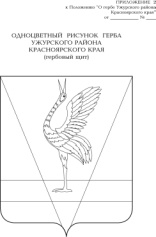 АДМИНИСТРАЦИЯ УЖУРСКОГО РАЙОНАКРАСНОЯРСКОГО КРАЯПОСТАНОВЛЕНИЕ24.04.2023                                          г. Ужур                                                 № 291О внесении изменений в постановление администрации Ужурского района от 18.05.2020 № 313 «Об утверждении Положения о порядке предоставления субсидии юридическим лицам, перевозчикам пассажиров по пригородным и междугородным (внутрирайонным) маршрутам в Ужурском районе, на безвозмездной и безвозвратной основе в целях возмещения недополученных доходов в связи с низким пассажиропотоком»В целях сохранения и развития маршрутной сети муниципального пассажирского транспорта общего пользования для удовлетворения потребности населения Ужурского района в пассажирских перевозках, в соответствии со статьёй 78 Бюджетного кодекса Российской Федерации, с п.6 части 1 статьи 15 Федерального закона от 06.10.2003 № 131-ФЗ «Об общих принципах организации местного самоуправления в Российской Федерации», постановлением Правительства Российской Федерации от 06.09.2016 № 887 «Об общих требованиях к нормативным правовым актам, муниципальным правовым актам, регулирующим предоставление субсидий юридическим лицам (за исключением субсидий государственным (муниципальным) учреждениям), индивидуальным предпринимателям, а также физическим лицам - производителям товаров, работ, услуг», руководствуясь ст. 19 Устава Ужурского района, ПОСТАНОВЛЯЮ:1.  Внести в приложение к постановлению администрации Ужурского района от 18.05.2020 № 313 «Об утверждении Положения о порядке предоставления субсидии юридическим лицам, перевозчикам пассажиров по пригородным и междугородным (внутрирайонным) маршрутам в Ужурском районе, на безвозмездной и безвозвратной основе в целях возмещения недополученных доходов в связи с низким пассажиропотоком» (далее – Постановление),  следующие изменения:1.1. Пункт 2.3 раздела 2 «Условия и порядок предоставления Субсидии» дополнить абзацем следующего содержания: «Соглашение о предоставлении субсидии должно содержать результат предоставления субсидии и показатели, необходимые для достижения результата предоставления субсидии (далее-показатели результативности использования субсидии), и их значения».2. Контроль за исполнением настоящего постановления возложить на первого заместителя главы по сельскому хозяйству и оперативному управлению Ю.П. Казанцева.3. Постановление вступает в силу в день, следующий за днем официального опубликования в специальном выпуске газеты «Сибирский хлебороб».Глава района                                                                                     К.Н. Зарецкий